Административно-территориальное деление РоссииРоссия (административно-территориальное деление) Административно-территориальное деление Российской Федерации — важнейшая составляющая территориальной организации страны, на основе которой строится система органов государственной власти, органов местного самоуправления, а также система общественных объединений. Существующее административно–территориальное устройство России обусловлено обширностью территории нашей страны, разнообразием экономических, географических, демографических, природных и национальных условий каждого субъекта федерации.
Административно-территориальное устройство России, имеющей федеративную форму государственного устройства, является государственно-правововым механизмом, обеспечивающим экономическую, политическую, идеологическую и организаторскую деятельность государства и его субъектов.СвернутьСодержание1. Федеральные округа2. Субъекты Российской Федерации- Республики Российской Федерации (22)- Края Российской Федерации (9)- Области Российской Федерации (46)- Автономные округа (4) и автономная область (1)- Города федерального значения (3)3. Экономические районы Российской Федерации- Список экономических районов:- Ссылки4. ПримечанияАдминистративно-территориальное устройство России в настоящее время различается по типам и уровням:федеральные округаСубъекты Российской Федерацииэкономические районыРедактировать Федеральные округаФедеральные округа Российской Федерации были созданы в соответствии с Указом президента России В.В. Путина № 849 от 13 мая 2000 года «О полномочном представителе Президента Российской Федерации в федеральном округе». В момент их учреждения в 2000 году было создано 7 федеральных округов.
Указом президента Д. А. Медведева от 19 января 2010 года из состава Южного федерального округа был выделен Северо-Кавказский федеральный округ и увеличено количество федеральных округов до восьми.Указом Президента Российской Федерации В. В. Путина от 21 марта 2014 года создан Крымский федеральный округ и включен в состав Российской Федерации. Он стал девятым федеральным округом России.Федеральный округ России не является субъектом федерации или какой-либо конституционной частью административно-территориального деления Российской Федерации. Полномочный представитель Президента РФ в федеральном округе не обладает никакими конституционными полномочиями — он является представителем Президента и сотрудником администрации Президента.* — В соответствии с Указом Президента РФ Владимира Путина от 28 июля 2016 года в целях повышения эффективности деятельности органов государственной власти Крымский федеральный округ присоединен к Южному федеральному округу.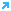 Редактировать Субъекты Российской ФедерацииСовременное федеративное устройство Российской Федерации закреплено в Конституции Российской Федерации. Субъектами федерации являются:республикикраяобластигорода федерального значенияавтономная областьавтономные округа.Каждый их типов субъектов Российской Федерации имеет свой конституционно-правовой статус, который закреплен соответствующими статьями Конституции России.В настоящее время в состав Российской Федерации входят 85 субъектов, в том числе: 22 республики, 9 краев, 46 областей, 3 города федерального значения, 1 автономная область и 4 автономных округа.Республики Российской Федерации (22)Края Российской Федерации (9)Области Российской Федерации (46)Автономные округа (4) и автономная область (1)Города федерального значения (3)Экономические районы Российской ФедерацииТерриториальное деление России на экономические районы называется экономическим районированием России. В настоящее время в Российской Федерации используется деление территории Российской Федерации на 11 экономических районов.Список экономических районов:ЦентральныйЦентрально-ЧерноземныйВосточно-СибирскийДальневосточныйСеверныйСеверо-КавказскийСеверо-ЗападныйПоволжскийУральскийВолго-ВятскийЗападно-Сибирский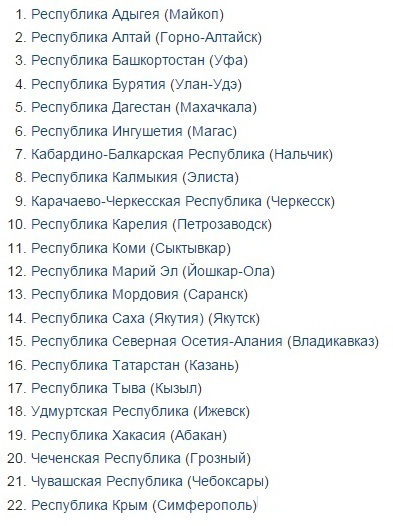 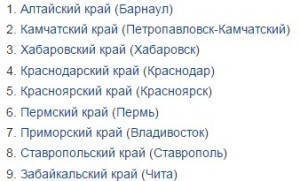 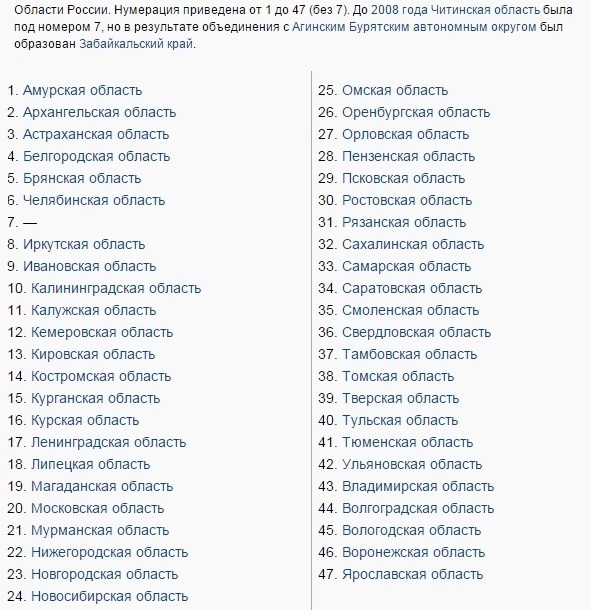 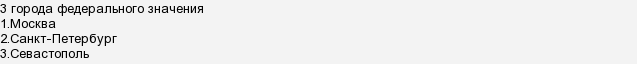 Автономные округа: 1. Ненецкий, 2. Ханты-Мансийский, 3. Чукотский, 4. Ямало-НенецкийЕврейский автономный облать -1Название округаАдминистративный центрКол-во субъектов РФПлощадь
(тыс. км2)Население
(на 01.01.2013)Центральный федеральный округМосква18652,838 678 913Южный федеральный округРостов-на-Дону6416,8413 910179Северо-Западный федеральный округСанкт-Петербург111 677,913 717 773Дальневосточный федеральный округХабаровск96 215,96 251 496Сибирский федеральный округНовосибирск125 114,819 278 201Уральский федеральный округЕкатеринбург61 788,912197544Приволжский федеральный округНижний Новгород141 03829 772 235Северо-Кавказский федеральный округПятигорск7172,369 540 758Крымский федеральный округ *Симферополь227,162 342 000№РеспубликиПлощадь
(км2)Население
(2013)Административный центр1Республика Адыгея7792444 403Майкоп2Республика Алтай92 903210 344Горно-Алтайск3Республика Башкортостан142 9474 060 957Уфа4Республика Бурятия351 334971 810Улан-Удэ5Республика Дагестан50 2702 946 035Махачкала6Республика Ингушетия3628442 255Магас7Кабардино-Балкарская Республика12 470858 946Нальчик8Республика Калмыкия74 731284 140Элиста9Карачаево-Черкесская Республика14 277471 847Черкесск10Республика Карелия180 520636 932Петрозаводск11Республика Коми416 774880 639Сыктывкар12Республика Крым20 0811 966 800Симферополь13Республика Марий Эл23 375690 349Йошкар-Ола14Республика Мордовия26 128818 566Саранск15Республика Саха (Якутия)3 083 523955 580Якутск16Республика Северная Осетия – Алания7987706 123Владикавказ17Республика Татарстан67 8473 822 038Казань18Республика Тыва168 604310 460Кызыл19Удмуртская Республика42 0611 517 692Ижевск20Республика Хакасия61 569533 025Абакан21Чеченская Республика15 6471 324 767Грозный22Чувашская Республика18 3431 243 431Чебоксары№КраяПлощадь
(км2)Население
(2013)Административный центр1Алтайский край167 9962 398 751Барнаул2Забайкальский край431 8921 095 169Чита3Камчатский край464 275320 549Петропавловск-Камчатский4Краснодарский край75 4855 330 181Краснодар5Красноярский край2 366 7972 846 475Красноярск6Пермский край160 2362 634 461Пермь7Приморский край164 6731 947 263Владивосток8Ставропольский край66 1602 790 785Ставрополь9Хабаровский край787 6331 342 083Хабаровск№ОбластиПлощадь
(км2)Население
(2013)Административный центр1Амурская область361 913816 910Благовещенск2Архангельская область589 9131 202 295Архангельск3Астраханская область49 0241 013 840Астрахань4Белгородская область27 1341 540 985Белгород5Брянская область34 8571 253 666Брянск6Владимирская область29 0841 421 742Владимир7Волгоградская область112 8772 583 002Волгоград8Вологодская область144 5271 196 196Вологда9Воронежская область52 2162 330 377Воронеж10Ивановская область21 4371 048 961Иваново11Иркутская область774 8462 422 026Иркутск12Калининградская область15 125954 773Калининград13Калужская область29 7771 005 585Калуга14Кемеровская область95 7252 742 450Кемерово15Кировская область120 3741 319 076Киров16Костромская область60 211658 906Кострома17Курганская область71 488885 759Курган18Курская область29 9971 119 262Курск19Ленинградская область83 9081 751 135Санкт-Петербург20Липецкая область24 0471 162 235Липецк21Магаданская область462 464152 358Магадан22Московская область44 3797 048 084Москва23Мурманская область144 902780 401Мурманск24Нижегородская область76 6243 289 841Нижний Новгород25Новгородская область54 501625 855Великий Новгород26Новосибирская область177 7562 709 461Новосибирск27Омская область141 1401 973 985Омск28Оренбургская область123 7022 016 086Оренбург29Орловская область24 652775 826Орёл30Пензенская область43 3521 368 657Пенза31Псковская область55 399661 507Псков32Ростовская область100 9674 254 613Ростов-на-Дону33Рязанская область39 6051 144 650Рязань34Самарская область53 5653 213 289Самара35Саратовская, область101 2402 503 305Саратов36Сахалинская область87 101493 302Южно-Сахалинск37Свердловская область194 3074 315 830Екатеринбург38Смоленская область49 779975 188Смоленск39Тамбовская область34 4621 075 748Тамбов40Тверская область84 2011 334 061Тверь41Томская область314 3911 064 245Томск42Тульская область25 6791 532 436Тула43Тюменская область1 464 1733 510 683Тюмень44Ульяновская область37 1811 274 487Ульяновск45Челябинская область88 5293 485 272Челябинск46Ярославская область36 1771 271 672Ярославль№Автономные округа и областьПлощадь
(км2)Население
(2013)Административный центр1Ненецкий автономный округ176 81042 789Нарьян-Мар2Ханты-Мансийский автономный округ – Югра534 8011 584 063Ханты-Мансийск3Чукотский автономный округ721 48150 780Анадырь4Ямало-Ненецкий автономный округ769 250541 612Салехард1Еврейская автономная область36 266172 671Биробиджан№Города федерального значенияПлощадь
(км2)Население
(2013)Административный центр1Москва251111 979 529Москва2Санкт-Петербург13995 028 000Санкт-Петербург3Севастополь1080385 870Севастополь